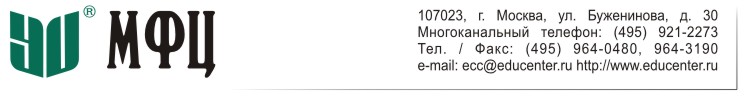 СЕМИНАР«Актуальные вопросы практической деятельности учета, отчетности и применение бюджетной классификации в учреждениях»г. Санкт – Петербург, 24 июня - 27 июня 2019г.Целевая аудитория: представители бухгалтерских, финансовых и экономических служб государственных учреждений.Дата и время проведения семинара: 24-27 июня 2019г., с 10.00 до 17.00 часов. Место проведения: г. Санкт-Петербург, Владимирский проспект, 12 (в здании театра Ленкома)Лектор: Гусева Наталия Михайловна – директор Центра образования и внутреннего контроля Института МФЦ, канд.экон.наук, государственный советник 2 класса, автор практических консультаций      в системе ГОСФИНАНСЫ. Благодарность президента России. ПРОГРАММА КУРСА:Стоимость семинар за одного слушателя 27 200 (Двадцать семь тысяч двести) рублей, без НДС.Стоимость семинара за одного слушателя за один день 6 900 (Шесть тысяч девятьсот) рублей, НДС не облагается.В стоимость включаются обед, кофе-брейки и методические материалы в электронном виде.В стоимость не входит проезд и проживание.Документы об обучении: выдается удостоверение о повышении квалификации установленного образца (при обучении от 16 часов), свидетельство об участии (при обучении менее 16 часов). Административная информация: по вопросам регистрации и оформлению договоров обращаться к Ивановой Марии по тел. +7-495-921-2273 (многоканальный);электронной почте: seminar2@educenter.ru; интернет-сайт: www.educenter.ru.24 июня 2019 года«Планирование и финансирование 2019-2020гг.»Порядок формирования, доведения, расчета финансового обеспечения государственного (муниципального) задания.  Актуальные вопросы практики планирования, финансирования, нормирования. План ПХД 2020 года. Практические вопросы составления плана ФХД.  и   экономических обоснований к плануПорядок внесения изменений в План ФХД и в Сведения. Обновленный порядок составления, утверждения и внесения изменений в План финансово-хозяйственной в соответствии с изменением законодательства. Планирование доходов учреждения; особенности применения бюджетной классификации при планировании доходов. Планирование расходов учреждения по КВР; обновление бюджетной классификации видов расходов, сопоставление.Расчеты (обоснования) плановых показателей по выплатам. Составление и ведения бюджетных смет в казенных учреждениях.Электронный бюджет.25 июня 2019 годаОсобенности сдачи отчетности за 1 полугодие 2019 года.Порядок заполнения форм полугодовой отчетности.Контрольные соотношения и увязки форм отчетности, разъяснения и практические примеры заполнения форм отчетности, отражение в отчетности отдельных операций.Порядок сдачи «Отчета о движении денежных средств» (в соответствии с СГС «Отчет о движении денежных средств».Практические аспекты недостоверности бухгалтерской (финансовой) отчетности.Как исправлять ошибки.Налоговая отчетность учреждения.Обзор основных положений СТАНДАРТОВ, вступивших в силу с 2019 года.Анализ практического применения стандартов «Доходы», «Учетная политика, оценочные значения и ошибки», "События после отчетной даты", "Отчет о движении денежных средств».Практические примеры и проводки. Практическая реализация и рекомендации по применению в 2019 году. 3. Изменения в учете и документальном оформлении в 2019 году:в начислении доходов согласно стандарту «Доходы» (платные услуги, штрафные санкции,  и др.);в расходах, в резервах;   в безвозмездных передачах имущества;порядок списания дебиторской задолженности, учёт пожертвований, грантов;профессиональное мнение. Ситуации и образцы.июня 2019 годаИзменения в бюджетной классификации.Обзор и анализ изменений.Практические   рекомендации при неопределенности в определении.Сложные вопросы применения КОСГУ в 2019 году. Доходы и Расходы.Примеры практической реализации согласно Приказа Минфина России от 29.11.2017 N 209н в редакции изменений 2019 гг. Алгоритм действий.Ошибки и риски при применении бюджетной классификации. Какая предусмотрена ответственность.Перспективы развития дальнейших изменений.Актуальные вопросы практики оплаты труда и социального обеспечения.Ошибки в документах по зарплате. На что в первую очередь обращают внимание ревизоры.Премии. Отпуска. Больничные.Резерв на отпуска.Оплата труда и приносящая доход деятельность. Какие возможности есть у учреждений.Взаимодействие бухгалтерских и кадровых служб. Грамотный документооборот: кто и за что должен нести ответственность.НДФЛ 2019.Отчетность по страховым взносам.Изменения в закупочной деятельности. Информация для бухгалтерских и финансовых служб.27 июня 2019 годаУчетная политика.Требования МФ РФ к порядку утверждения, к содержанию УЧЕТНОЙ ПОЛИТИКИ учреждения для целей бухгалтерского учета в 2019 Обязательные изменения Учетной политики на 2019 год.Первое публичное раскрытие учетной политики учреждения.Образцы учетных политик с учетом отраслевых особенностей.Изменения в организации государственного (муниципального) контроля». Внутренний контроль и аудит в учреждениях.Стандарты.Практические рекомендации.Образцы документов.Электронный бюджет. Практические аспекты применения.Перспективы внедрения. Централизация учета